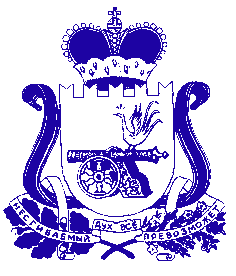 АДМИНИСТРАЦИЯ СМОЛЕНСКОЙ ОБЛАСТИП О С Т А Н О В Л Е Н И Еот  _________________  № ___________ О внесении изменений в постановление Администрации Смоленской области от 26.01.2009            № 27Администрация Смоленской области  п о с т а н о в л я е т:	Внести в постановление Администрации Смоленской области от 26.01.2009  № 27 «Об утверждении Порядка предоставления объектов государственной собственности Смоленской области в безвозмездное пользование» (в редакции постановлений Администрации Смоленской области от 30.12.2010 № 862, от 09.07.2012 № 448, от 28.01.2015 № 23, от 13.12.2017 № 858, от 07.08.2019 № 463, от 21.09.2022 № 668) следующие изменения:	1) в заголовке слова «объектов государственной собственности Смоленской области» заменить словами «имущества, находящегося в государственной собственности Смоленской области,»;	- в тексте слова «объектов государственной собственности Смоленской области» заменить словами «имущества, находящегося в государственной собственности Смоленской области,»;	2) в Порядке предоставления объектов государственной собственности Смоленской области в безвозмездное пользование, утвержденном указанным постановлением:	- в наименовании слова «объектов государственной собственности Смоленской области» заменить словами «имущества, находящегося в государственной собственности Смоленской области,»;	- в разделе 1:	-  пункт 1.1 изложить в следующей редакции:«1.1. Настоящим Порядком в соответствии с Гражданским кодексом Российской Федерации, областным законом «О порядке управления и распоряжения государственной собственностью Смоленской области» в целях наиболее эффективного использования имущества, находящегося в государственной собственности Смоленской области (далее также – имущество), устанавливаются правила предоставления в безвозмездное пользование имущества, находящегося в государственной собственности Смоленской области, составляющего государственную казну Смоленской области, находящегося в оперативном управлении областного государственного учреждения (далее – учреждение), исполнительного органа Смоленской области, иного государственного органа Смоленской области (далее – орган), областного государственного казенного предприятия (далее – казенное предприятие), а также находящегося в хозяйственном ведении областного государственного унитарного предприятия (далее – предприятие).»;- в абзаце десятом пункта 1.2 слова «объектами государственной собственности Смоленской области» заменить словами «имуществом, находящимся в государственной собственности Смоленской области,»;	- в абзацах первом, четвертом пункта 1.3 слова «Объекты предоставляются» заменить словами «Имущество предоставляется»;- в пункте 1.31 слово «объектом» заменить словом «имуществом»;- в пункте 1.5 слово «объекта» заменить словом «имущества»;- в пункте 1.6:- в абзаце первом слово «объектов» заменить словом «имущества»;- в абзаце втором слово «объекта» заменить словом «имущества»;- в абзацах третьем, четвертом слова «объекта, который» заменить словами «имущество, которое»;- в разделе 2:- в наименовании слово «объекта» заменить словом «имущества»;- в пункте 2.1:- в абзаце первом слово «объекта» заменить словом «имущества»;- в абзаце втором слова «объектами государственной собственности Смоленской области» заменить словом «имуществом»;- абзац третий изложить в следующей редакции:«Письменное обращение должно содержать сведения об имуществе, подлежащем передаче в безвозмездное пользование (наименование имущества в соответствии с правоустанавливающими документами и сведениями, содержащимися в реестре государственной собственности Смоленской области, номера помещений в соответствии с технической документацией (в случае передачи части недвижимого имущества), местонахождение, общая площадь, назначение), обоснование необходимости передачи его в безвозмездное пользование (причины неиспользования имущества органом, учреждением, казенным предприятием, предприятием), срок действия договора безвозмездного пользования имуществом (далее также – договор).»;- в абзаце четвертом слово «объекта» заменить словом «имущества»;- в пункте 2.11:- в абзаце третьем слово «объектом» заменить словом «имуществом»;- абзац четвертый изложить в следующей редакции:«- копия документа, подтверждающего государственную регистрацию права хозяйственного ведения или оперативного управления на недвижимое имущество, либо копия документа, подтверждающего возникновение вещного права на недвижимость (в случае если соответствующие права на недвижимое имущество возникли до вступления в силу Федерального закона «О государственной регистрации прав на недвижимое имущество и сделок с ним»)»;- в абзаце пятом слово «объекта» исключить;- в абзаце шестом слова «объекты движимого имущества» заменить словами «движимое имущество»;- в пункте 2.2:- в абзаце первом слово «объекта» заменить словом «имущества», слова «определенный объект» заменить словами «определенное имущество»;- в абзаце пятом слово «объекта» заменить словом «имущества»;- в пунктах 2.3, 2.4 слово «объекта» заменить словом «имущества»;- в разделе 3:- в наименовании слово «объектом» заменить словом «имуществом»;- в пункте 3.1 слово «Объект» заменить словом «Имущество»;- в пункте 3.2 слова «конкретный объект» заменить словами «конкретное имущество»;- в пункте 3.4 слово «объекта» заменить словом «имущества»;- в пункте 3.5 слова «объектам, являющимся» заменить словами «имуществу, являющемуся».ГубернаторСмоленской области                                                                                          А.В. Островский